Sloeber 2018-2019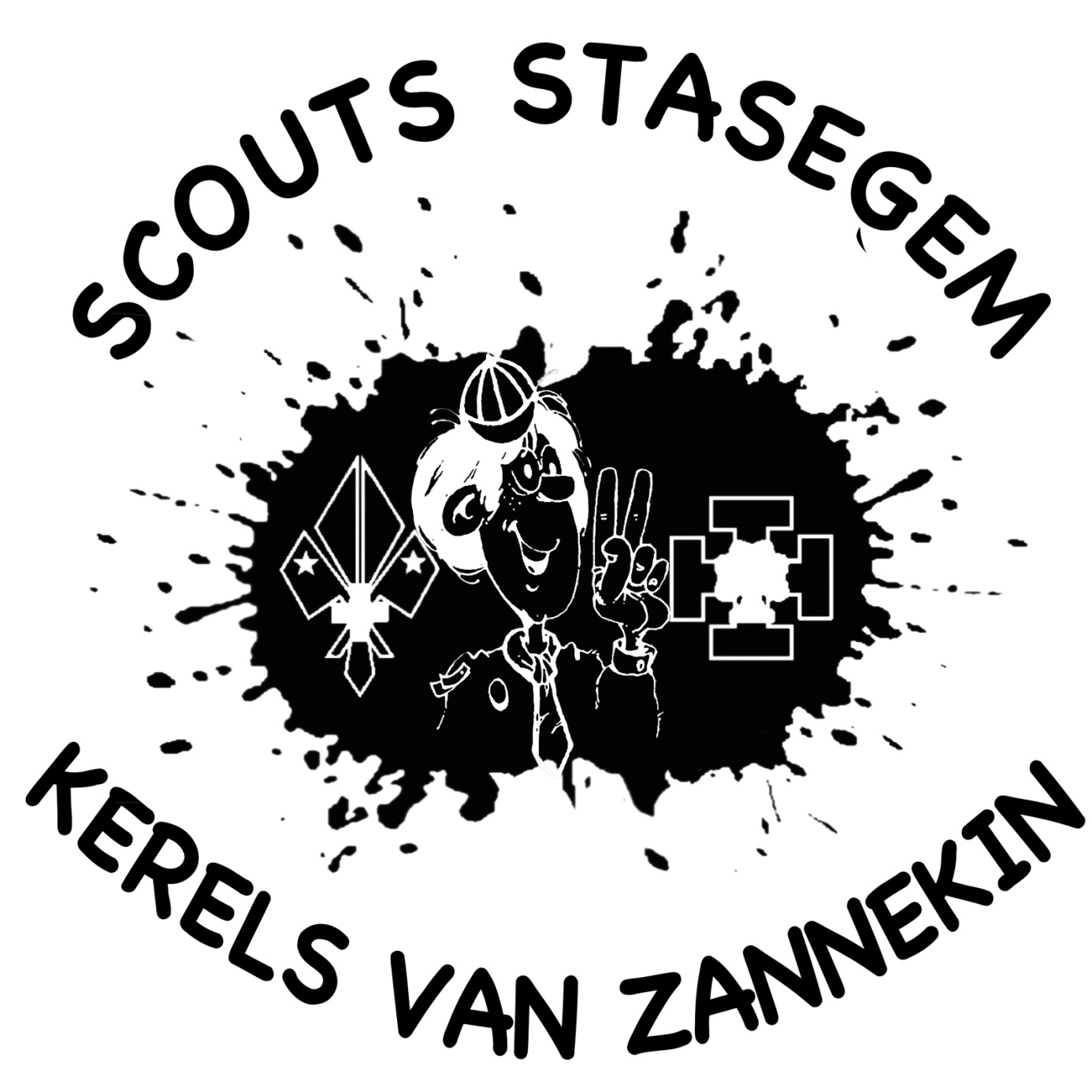 Semester 1 & 2Welkom terug ouders & leden! 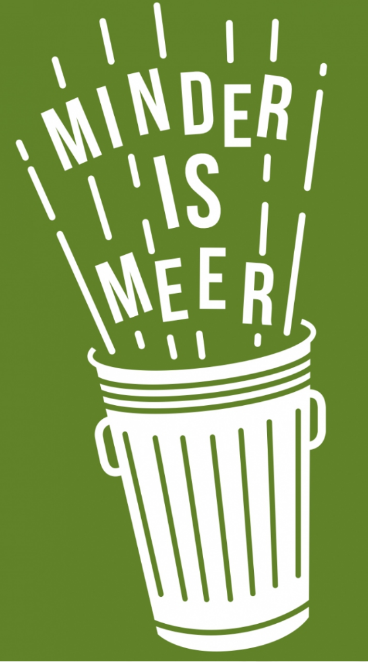 ‘MINDER IS MEER!’ Is het eerste wat we tegen jullie zeggen dit jaar! Zet jullie schrap voor alweer een fantastische Scoutsepot, een formidabele kerstmarkt, een onvergetelijk weekend, een spetterende kamp en niet te vergeten, de wekelijkse vergaderingen op zondagmiddag van 14u tot 17u en ga zo maar door…Enkele belangrijke data om nu reeds te noteren in jullie agenda:- Vriendjesdag 30 september: Alle leden zijn welkom met hun vriend of vriendin op de scoutsterreinen om een leuke namiddag te beleven. - Dag van de jeugdbeweging 19 oktober: Iedereen mag naar school mét uniform aan!- Pretpark 4 november: Meer info volgt. - Sleep-in 16-17 november: De leden mogen voor één keer overnachten in de scoutslokalen. Meer info op de volgende pagina. - Sinterklaas in de scouts 2 december: Sinterklaas komt op bezoek voor al onze flinke leden…- Kerstmarkt op 8 december: Een jaarlijks uitstapje voor groot en klein. Ook hier volgt info nog per brief.- Weekenddata 1-3 maart: We gaan met z’n allen op weekend!! Rara naar waar …. - Scoutsepot 23 maart: Het gezelligste eetfestijn voor jong en oud! De beste vlezekes van Stasegem…- Kampdata: Kapoenen en welpen van 7-14 juli       Jojo’s en verkenners van 4-14 juliWij zien het scoutsjaar alvast helemaal zitten, hopelijk jullie ook!Een stevige scoutslinker,De voltallige leidingsploegHoofdleiding:Ade Braem	0473/22 64 15 	    ade.braem@hotmail.com	Keizersstraat 27  8530 HarelbekeFebe Wostijn	0472/40 41 27	    febewostijn@hotmail.com	Vlaanderenlaan 74  8530 HarelbekeInfo sleep-in Beste oudersWij kregen van velen de vraag wat een sleep-in precies inhoudt. Bij deze willen we jullie graag de nodige informatie geven aan de hand van deze brief.Een sleep-in in de scouts is een goede voorbereiding op het kamp en het weekend. Het weekend vindt plaats op 1,2 en 3 maart, plan dit alvast in jullie agenda. Maar… Wat is nu juist een sleep-in? Een sleep-in houdt in dat we allemaal samen één nachtje in de scoutslokalen slapen. We spreken vrijdagavond 16 november 2018 af aan de scoutslokalen en spelen die avond nog enkele leuke spelletjes! We voorzien nog een kleine versnapering voor de hongerige onder ons en daarna kruipen we allen samen onder de wol. De zaterdagochtend nemen we nog eventjes de tijd om te ontbijten en dan ruimen we onze bedden op. Jullie mogen je zoon- of dochterlief zaterdag 17 november om 10u terug komen ophalen aan de scoutslokalen. Wat hebben de leden nodig?SlaapzakLuchtmatras/veldbed/matjePyjama KnuffelbeerWasgerief (tandenborstel, washandje) Zaklamp (best naam op de zaklamp zetten!)5 euro 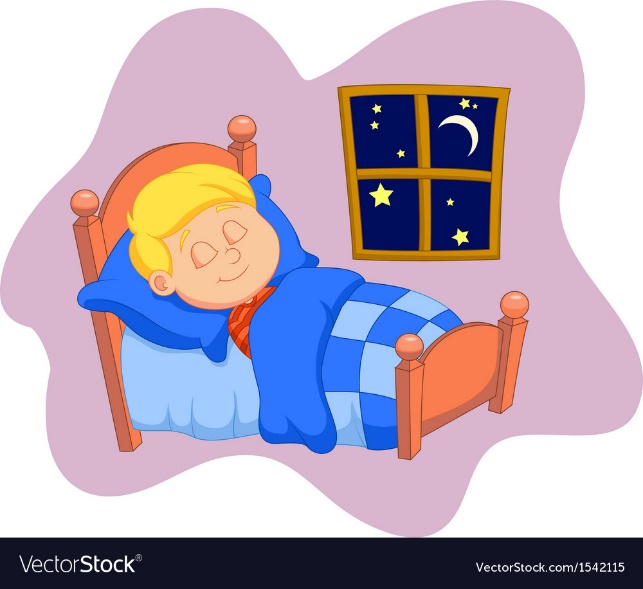 Hopelijk tot dan!!De leiding 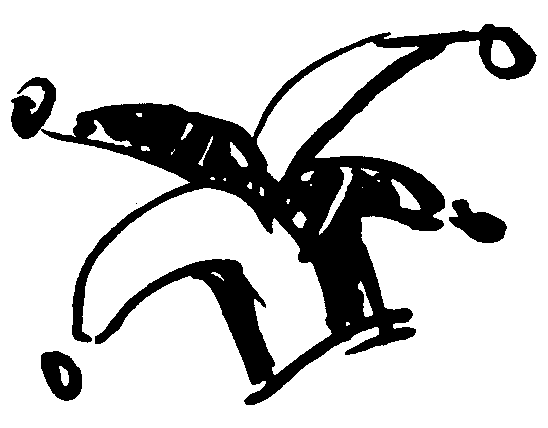 16 september: Startdag (14u-17u)We maken kennis met alle kapoentjes en de kapoenenleiding. Op de startdag worden er afspraken gemaakt voor een geweldig scoutsjaar. We verkennen samen het scoutsterrein. 23 september: Overgang (10u-17u  picknick meebrengen)We maken kennis met alle leden en leiding van iedere tak door onze super mega coole groepsactiviteit. Over de middag wordt er gepicknickt op het scoutsterrein.  Er worden die dag ook memorabele groepsfoto’s en takfoto’s genomen.  30 september: Vriendjesdag Neem een vriendje of vriendinnetje mee naar de scouts om hen te laten zien hoe tof een jeugdbeweging wel niet kan zijn! Hoe meer zielen hoe meer vreugd… 7 oktober: Het beestenbos is boos 14 oktober: GEEN SCOUTS  planweekend voor de leiding21 oktober: Kookvergadering 28 oktober: Griezelen met de kapoenen 4 november: UITZONDERLIJK GEEN SCOUTS VOOR DE KAPOENEN!!!!!!!!!!11 november: Cluedo 16 november – 17 november: Sleep-in (info volgt)25 november: Uitstap met de kapoenen (info volgt) 2 december: Sinterklaas op bezoek!8 december: Zaterdag KERSTMARKT (info volgt) 9 december: GEEN SCOUTS wegens kerstmarkt16 december: Wie is het????23 december – 6 januari: GEEN SCOUTS wegens kerstvakantie en examens leiding13 januari: Film @ TSAS20 januari: Kraak de code…27 januari: We vieren een late kerst, hoera! 3 februari: We gaan op schattenjacht! 10 februari: Harde pleinspelen 17 februari: Cupido is zijn liefdespijlen verloren…24 februari: Het grote mysterie… 1-3 maart: WEEKEND (info volgt)10 maart: Grootouderfeest (info volgt)16-17 maart: Pow-how (weekend georganiseerd door de GOUW, info volgt)23 maart: SCOUTSEPOT24 maart: GEEN SCOUTS wegens scoutsepot31 maart: Aprilvissen vangen 7 april: De grote kapoenenquiz 14 april: Miss en Mister kapoen (kapoenen komen verkleed naar de scouts)19 april: fuif georganiseerd door leiding (niet voor leden)21 april: Uitzonderlijk scouts voor de kapoenen!!!!!!!!28 april: GEEN SCOUTS  STAM-weekend voor leiding5 mei: Zwemmen (info volgt)11 mei: Moederke, mamaatje, moetje, Mama (Let op, dit is een zaterdag!) + kampinschrijving19 mei: Mijn man/vrouw kan dat+ kampinschrijving26 mei: GEEN SCOUTS wegens blokperiode leiding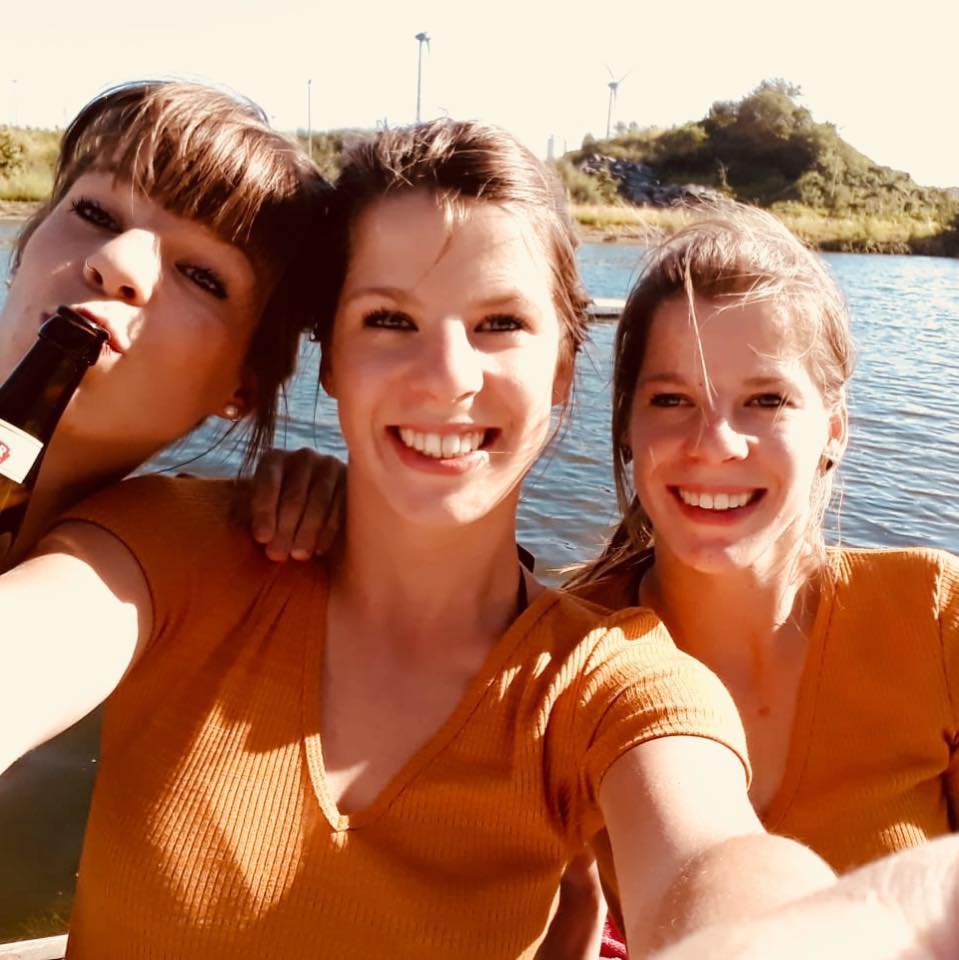 Dikke zoen van jullie leiding xxx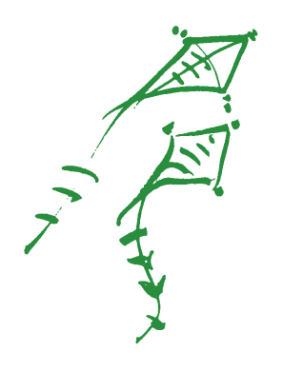 16 september: Startdag (14u-17u)23 september: Overgang (10u-17u  picknick meebrengen)30 september: Vriendjesdag 7 oktober: Het grote Crunchielandspel14 oktober: GEEN SCOUTS  planweekend voor de leiding21 oktober: Het grote slotendoosspel 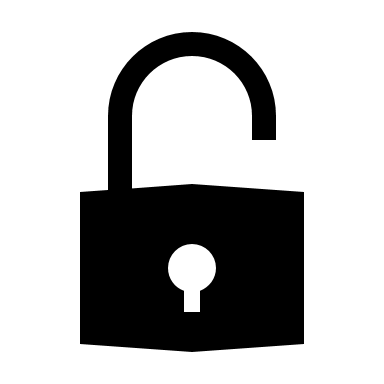 28 oktober: Het grote kaasspel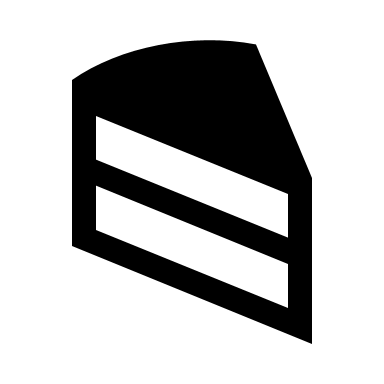 4 november: Pretpark (info volgt)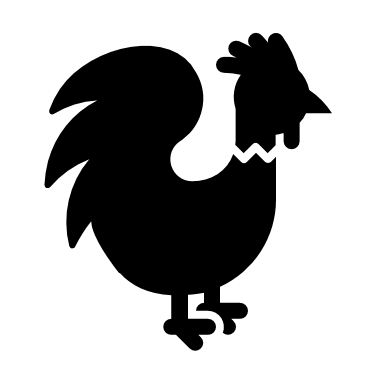 11 november: Het grote KIP-spel16 november – 17 november: Sleep-in (info volgt)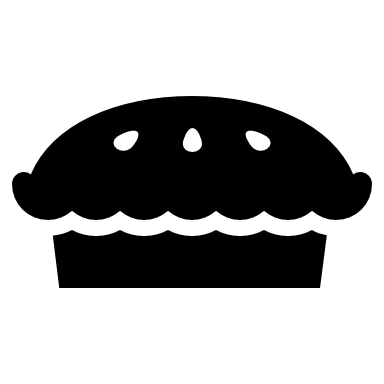 25 november: Het grote bakkersspel2 december: Sinterklaas op bezoek!8 december: Zaterdag KERSTMARKT (info volgt)9 december: GEEN SCOUTS wegens kerstmarkt 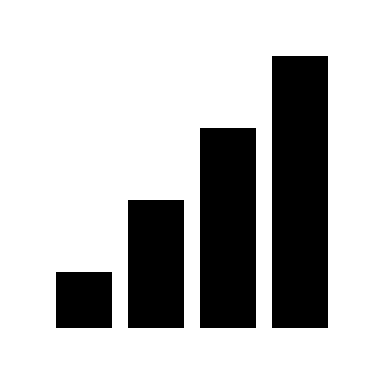 16 december: Het grote ladderspel23 december – 6 januari: GEEN SCOUTS wegens kerstvakantie en examens leiding13 januari: Film @ TSAS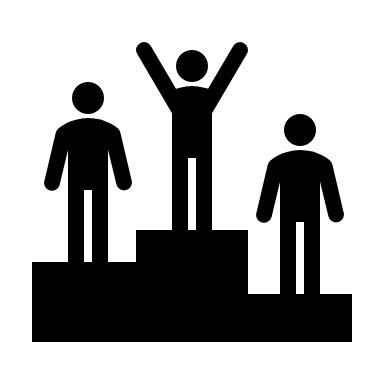 20 januari: Het grote missverkiezingsspel (mooie kleren aandoen dus!)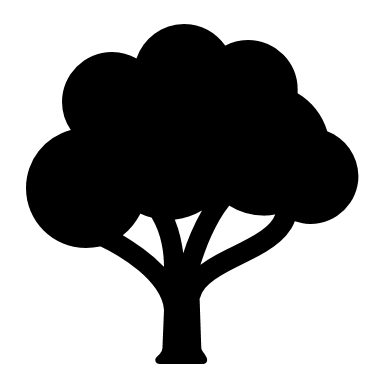 27 januari: Het grote natuurspel 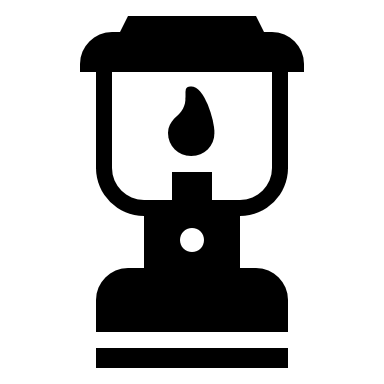 3 februari: Het grote pleinspel 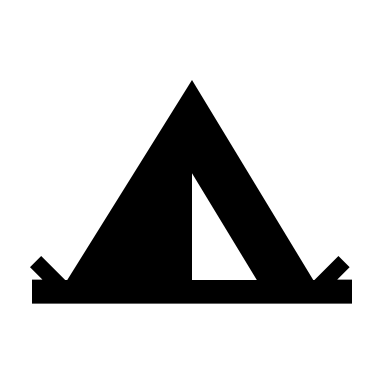 10 februari: Het grote sjorspel 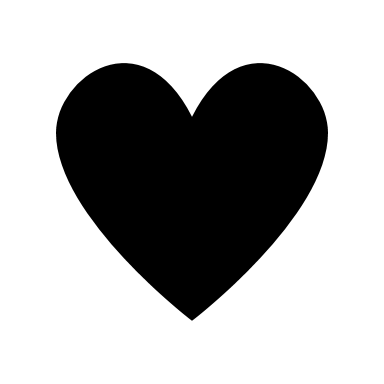 17 februari: Het grote liefdesspel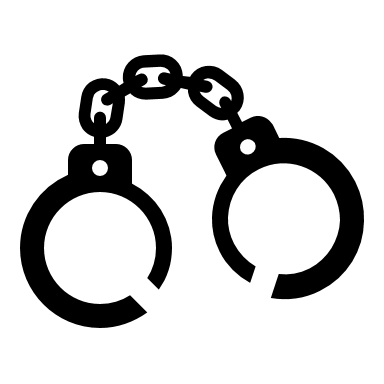 24 februari: Het grote politiespel1-3 maart: WEEKEND (info volgt)10 maart: Het grote kwikkerspel 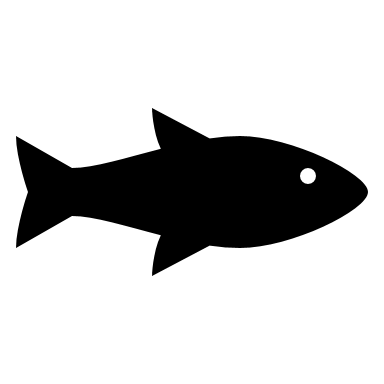 16-17 maart: Pow-how (weekend georganiseerd door de GOUW, info volgt)23 maart: SCOUTSEPOT24 maart: GEEN SCOUTS wegens scoutsepot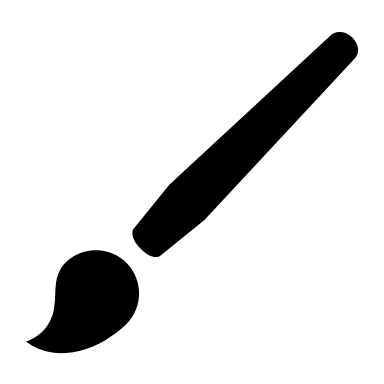 31 maart: Het grote verfspel 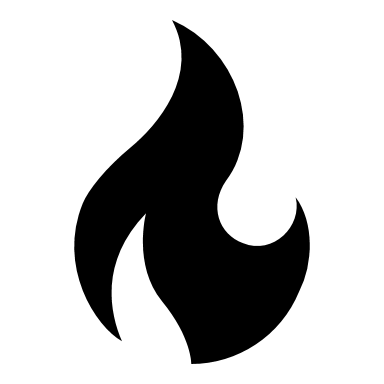 7 april: Het grote avatarspel 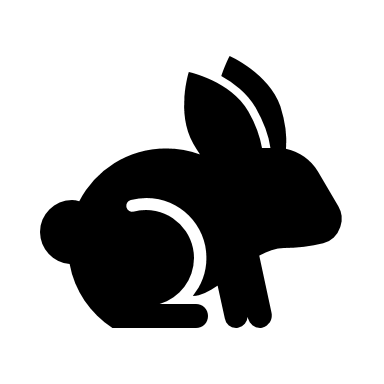 14 april: Het grote wortelspel 19 april: Fuif georganiseerd door leiding (niet voor leden)21 april: GEEN SCOUTS wegens fuif 28 april: GEEN SCOUTS  STAM-weekend voor leiding5 mei: Zwemmen (info volgt)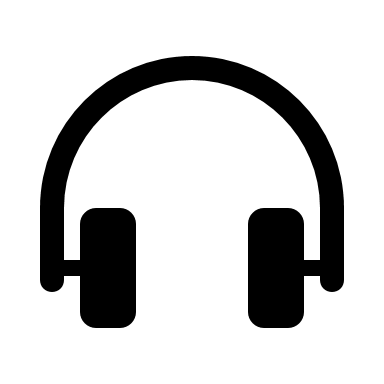 11 mei: Het grote zoek naar Niels Destadsbader spel 

(Let op, dit is een zaterdag!) + kampinschrijving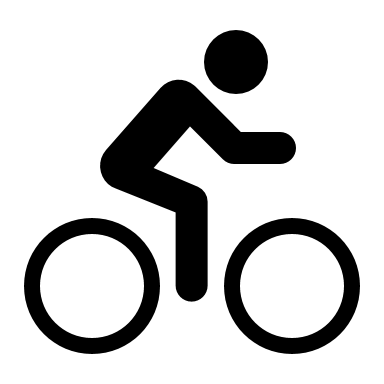 19 mei: Het grote Olympische zomerspelenspel  + kampinschrijving26 mei: GEEN SCOUTS wegens blokperiode leiding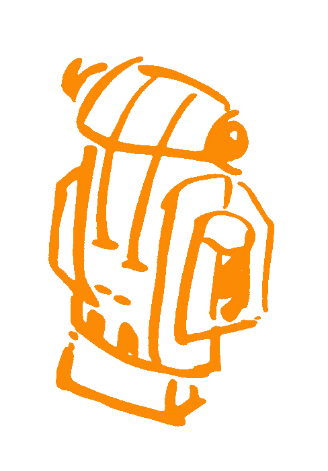 16 september: Startdag (14u-17u)23 september: Overgang (10u-17u  picknick meebrengen)30 september: Vriendjesdag 7 oktober: Het grote mollenspel14 oktober: GEEN SCOUTS  planweekend voor de leiding21 oktober: Picture battle28 oktober: Highland games4 november: Pretpark (info volgt)11 november: Olympische spelen 16 november – 17 november: Sleep-in (info volgt)25 november: Chase2 december: Sinterklaas op bezoek!8 december: Zaterdag KERSTMARKT (info volgt)9 december: GEEN SCOUTS wegens kerstmarkt16 december: Het mysterieuze bosspel23 december – 6 januari: GEEN SCOUTS wegens kerstvakantie en examens leiding13 januari: Film @ TSAS20 januari: Bday party! 27 januari: Die groben würsten und zürekool spel3 februari: De grote zeepkistenrace10 februari: Love is in the air 17 februari: Highland games24 februari: Grote frikandellen spel1-3 maart: WEEKEND (info volgt)10 maart: Bob de Bouwer 17 maart: Into the wild23 maart: SCOUTSEPOT24 maart: GEEN SCOUTS wegens scoutsepot31 maart: Waar is Wally?6-7 april: Gamelle (weekend georganiseerd door de GOUW, info volgt)14 april: Paratocht 19 april: Fuif georganiseerd door leiding (niet voor leden)21 april: GEEN SCOUTS wegens fuif 28 april: GEEN SCOUTS  STAM-weekend voor leiding5 mei: Zwemmen (info volgt)10 mei: Vrijdag visdag (Let op, dit is een vrijdag!)  + kampinschrijving19 mei: Verrassingsspel + kampinschrijving26 mei: GEEN SCOUTS wegens blokperiode leiding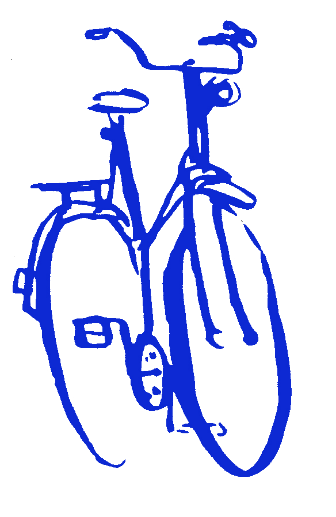 16 september: Startdag (14u-17u)23 september: Overgang (10u-17u  picknick meebrengen)30 september: Vriendjesdag 7 oktober: Wie niet weg is, is gezien14 oktober: GEEN SCOUTS  planweekend voor de leiding21 oktober: Koffietafel28 oktober: Amuseleute4 november: Pretpark (info volgt)11 november: Skild en vrient16 november – 17 november: Sleep-in (info volgt)25 november: Das grobe sauerkraut und knackwurstspiel2 december: Sinterklaas op bezoek!8 december: Zaterdag KERSTMARKT (info volgt)9 december: GEEN SCOUTS wegens kerstmarkt16 december: Harde pleinspelen on ice23 december – 6 januari: GEEN SCOUTS wegens kerstvakantie en examens leiding13 januari: Film @ TSAS20 januari: Kraak de kluis27 januari: Choosing is losing3 februari: Rita geshof10 februari: Letter i wok goe17 februari: Omgekeerde vergadering24 februari: Miami Vice1-3 maart: WEEKEND (info volgt)10 maart: Paratocht17 maart: Flumbuzzen23 maart: SCOUTSEPOT24 maart: GEEN SCOUTS wegens scoutsepot31 maart: Riolentocht7 april: How I met your mother14 april: Skydiving19 april: Fuif georganiseerd door leiding (niet voor leden)20-21 april: Trottica (weekend georganiseerd door de GOUW, info volgt)28 april: GEEN SCOUTS  STAM-weekend voor leiding5 mei: Zwemmen (info volgt)11 mei: Kookvergadering + kampinschrijving19 mei: Afscheid nemen bestaat niet + kampinschrijving26 mei: GEEN SCOUTS wegens blokperiode leiding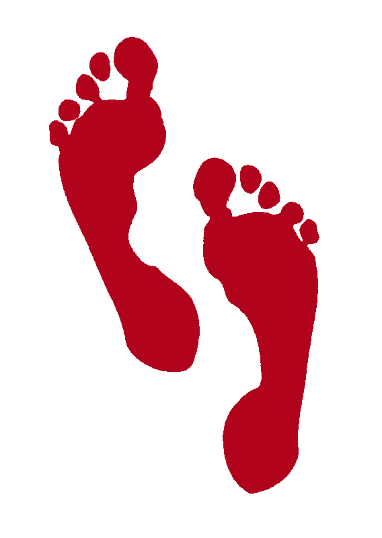 Lieve jins en ouders, Zoals jullie zien staat er nog niet veel ingevuld op onze jaarplanning. Dit omdat we als jinleiding iets flexibeler zijn dan de andere leiding, qua vergaderingen. We laten jullie telkens de week zelf weten of we op vrijdag of op zondag zullen afspreken en wat we zullen doen. In die vergaderingen zullen we werken, onze supertoffe jinreis plannen of eventueel eens een vervangleiding geven.
Zoals jullie ook weten, willen we graag zoveel mogelijk werkjes doen om geld te verzamelen voor onze jinreis. Luister dus gerust eens rond en laat ons weten wanneer we een werkje kunnen doen! Een stevige linker, jullie leiding xoxo16 september: Startdag (14u-17u)23 september: Overgang (10u-17u  picknick meebrengen)29 september: werken van 13u30 tot 18u in Expo Roeselare30 september: werken van 13u30 tot 18u in Expo Roeselare5 oktober: werken van 17u tot 21u in Expo Roeselare6 oktober: werken van 13u30 tot 18u in Expo Roeselare7 oktober: werken van 13u30 tot 18u in Expo Roeselare14 oktober: GEEN SCOUTS  planweekend voor de leiding4 november: Pretpark (info volgt)16 november – 17 november: Sleep-in (info volgt)2 december: Sinterklaas op bezoek!8 december: Zaterdag KERSTMARKT (info volgt)9 december: GEEN SCOUTS wegens kerstmarkt23 december – 6 januari: GEEN SCOUTS wegens kerstvakantie en examens leiding13 januari: Film @ TSAS1-3 maart: WEEKEND (info volgt)23 maart: SCOUTSEPOT24 maart: GEEN SCOUTS wegens scoutsepot19 april: Fuif georganiseerd door leiding (niet voor leden)21 april: GEEN SCOUTS wegens fuif 28 april: GEEN SCOUTS  STAM-weekend voor leiding5 mei: Zwemmen (info volgt)26 mei: GEEN SCOUTS wegens blokperiode leidingLaura Coussement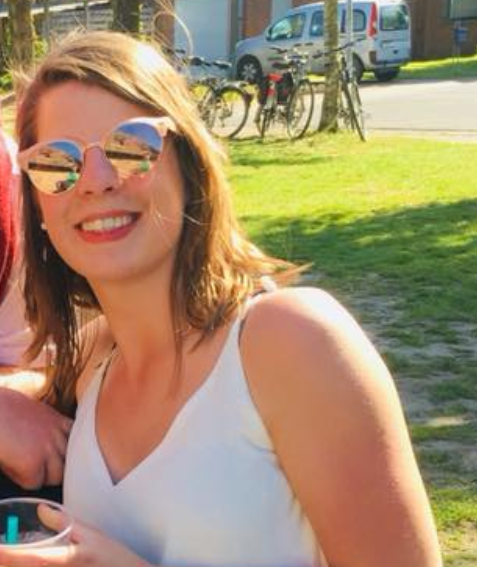 0495/10 79 46Lotte Coussement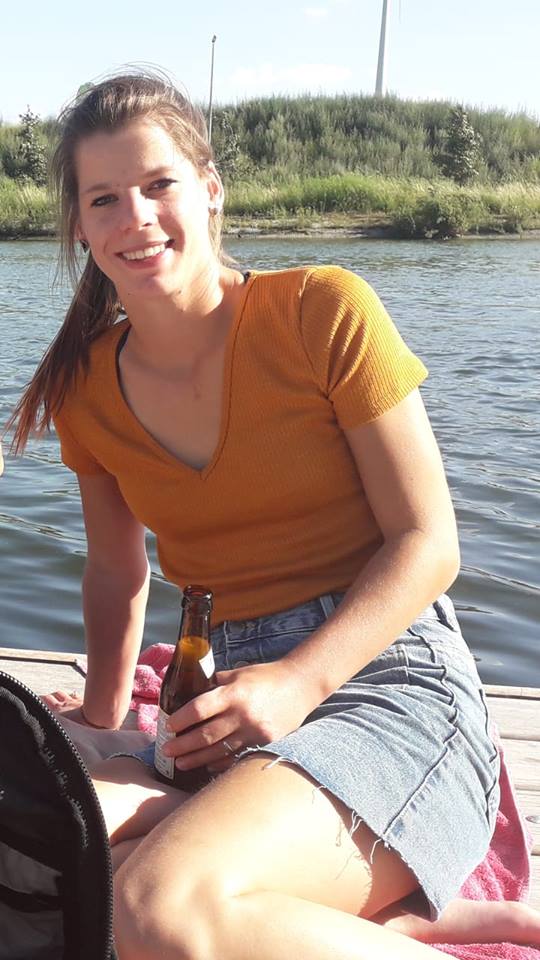 0495/10 79 32Femke Coussement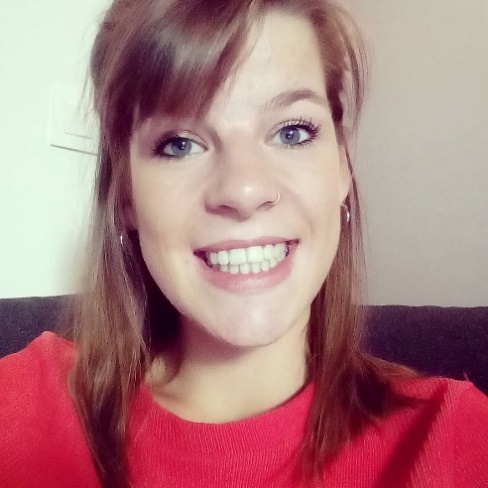 0495/10 79 27Ruben Geenens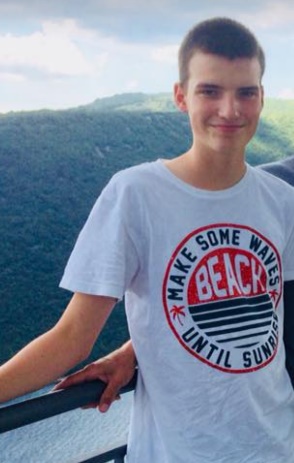 0493/59 96 22Hanne Vandebuerie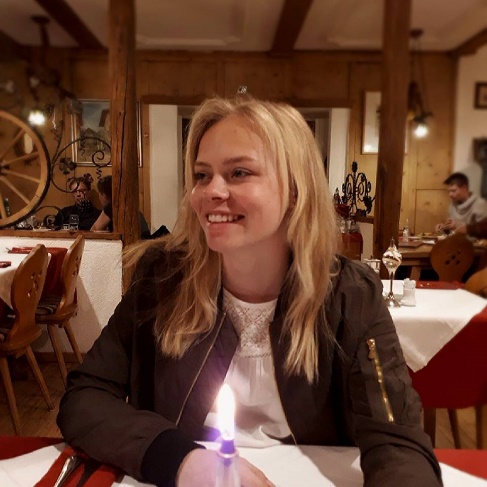 0471/34 45 64 Hanne Vandebuerie0471/34 45 64 Febe Adams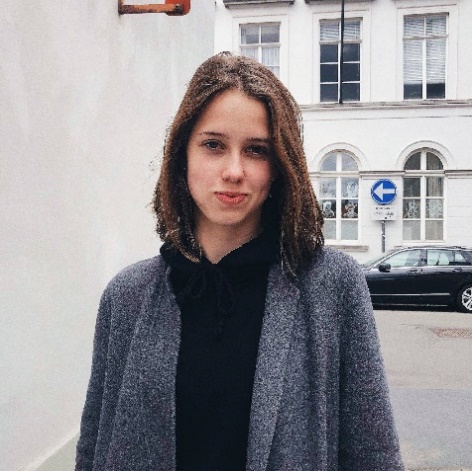 0495/76 77 42Anne Braem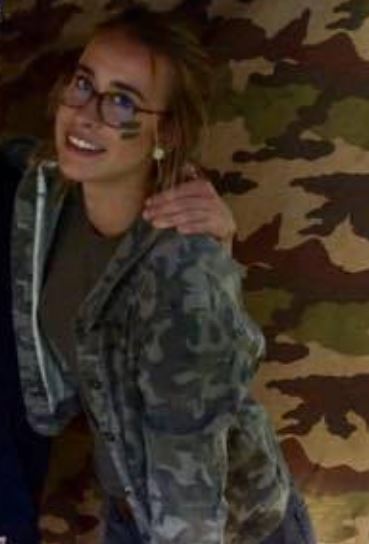 0470/11 43 78Anne Braem0470/11 43 78Hermien Verbeke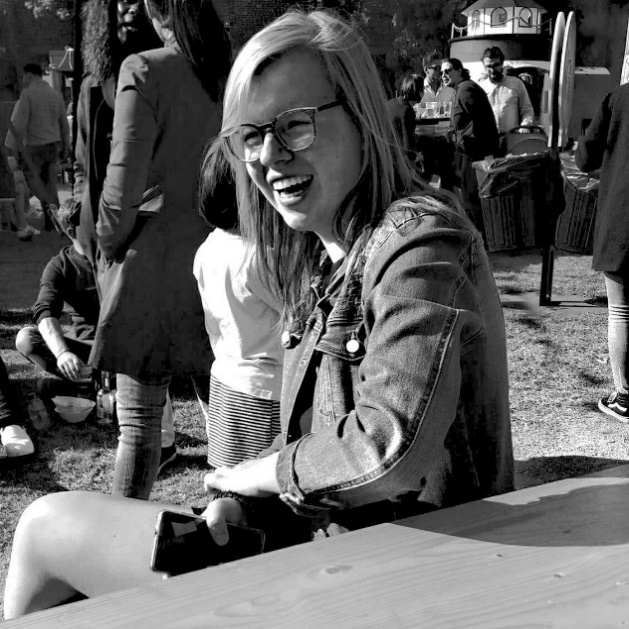 0476/02 35 64Hermien Verbeke0476/02 35 64Alexander Valcke 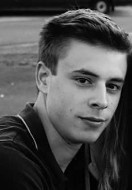 0471/62 53 60 Aron Dhondt 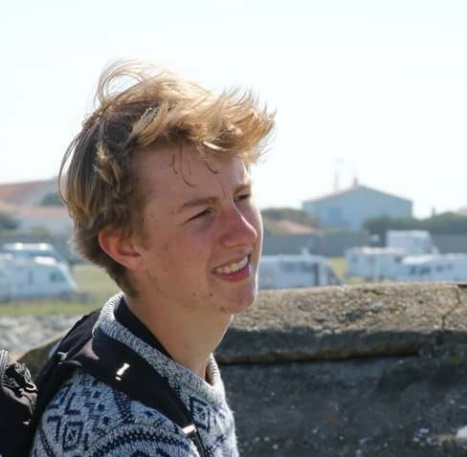 0489/52 75 50 Ine Verbeke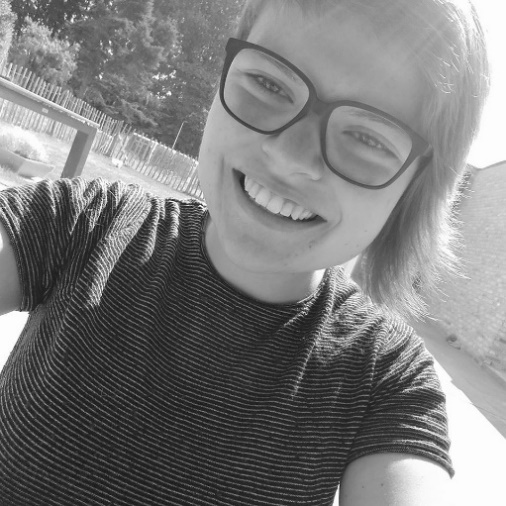 0475/49 41 87Febe Wostijn Hoofdleiding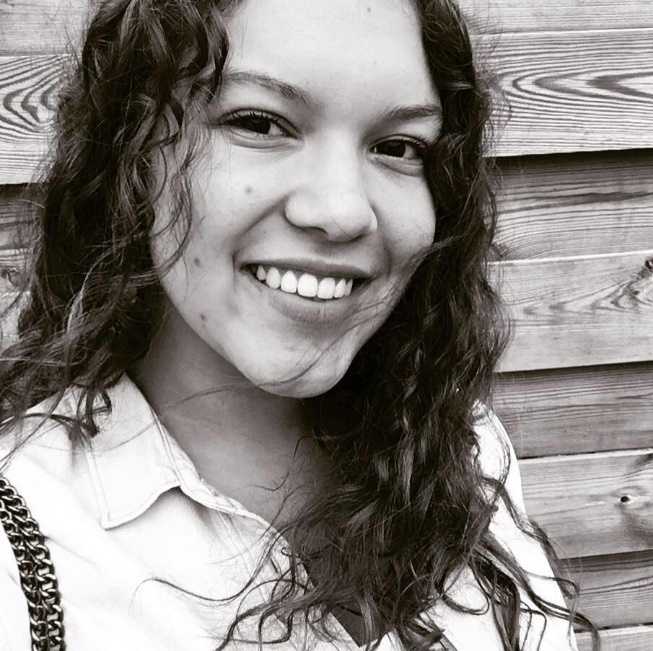 0472/40 41 27Ade BraemHoofdleiding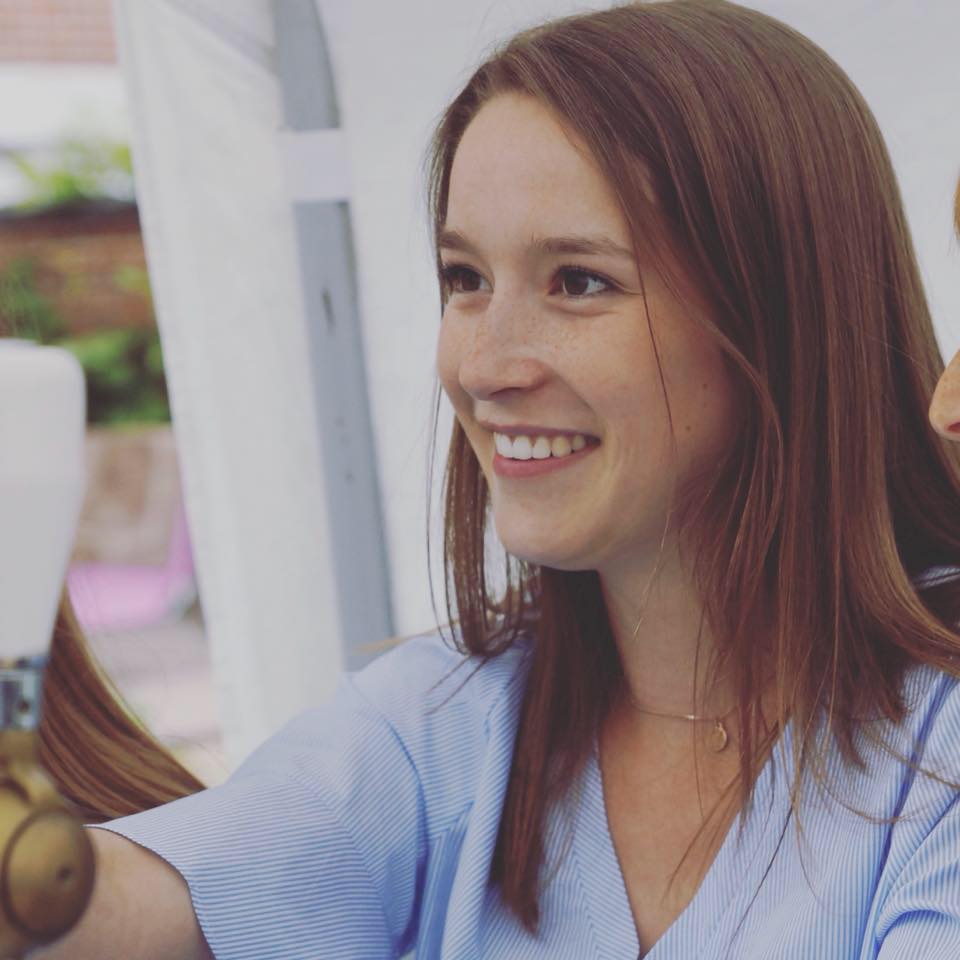 0473/22 64 15Sara Maes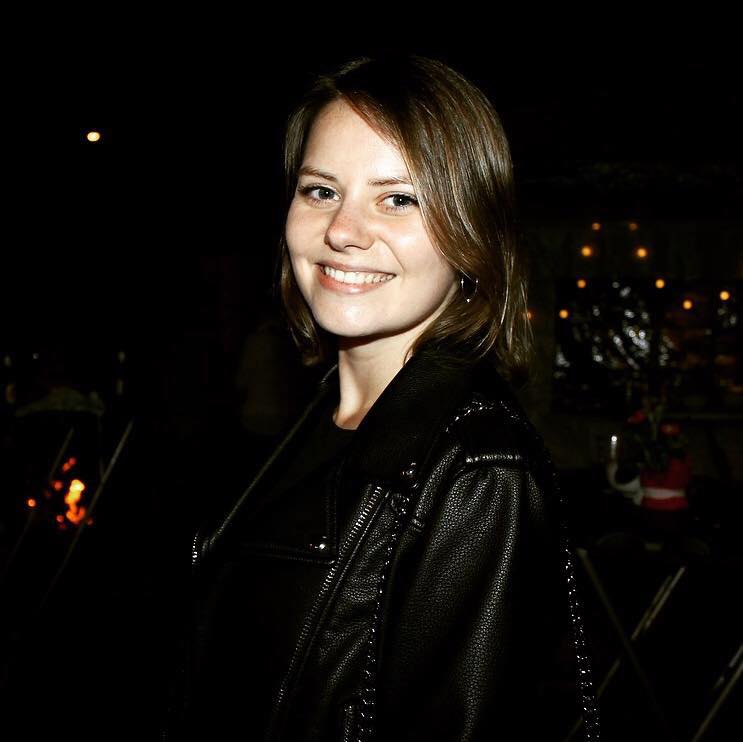 0475/29 37 59Gilles Casselman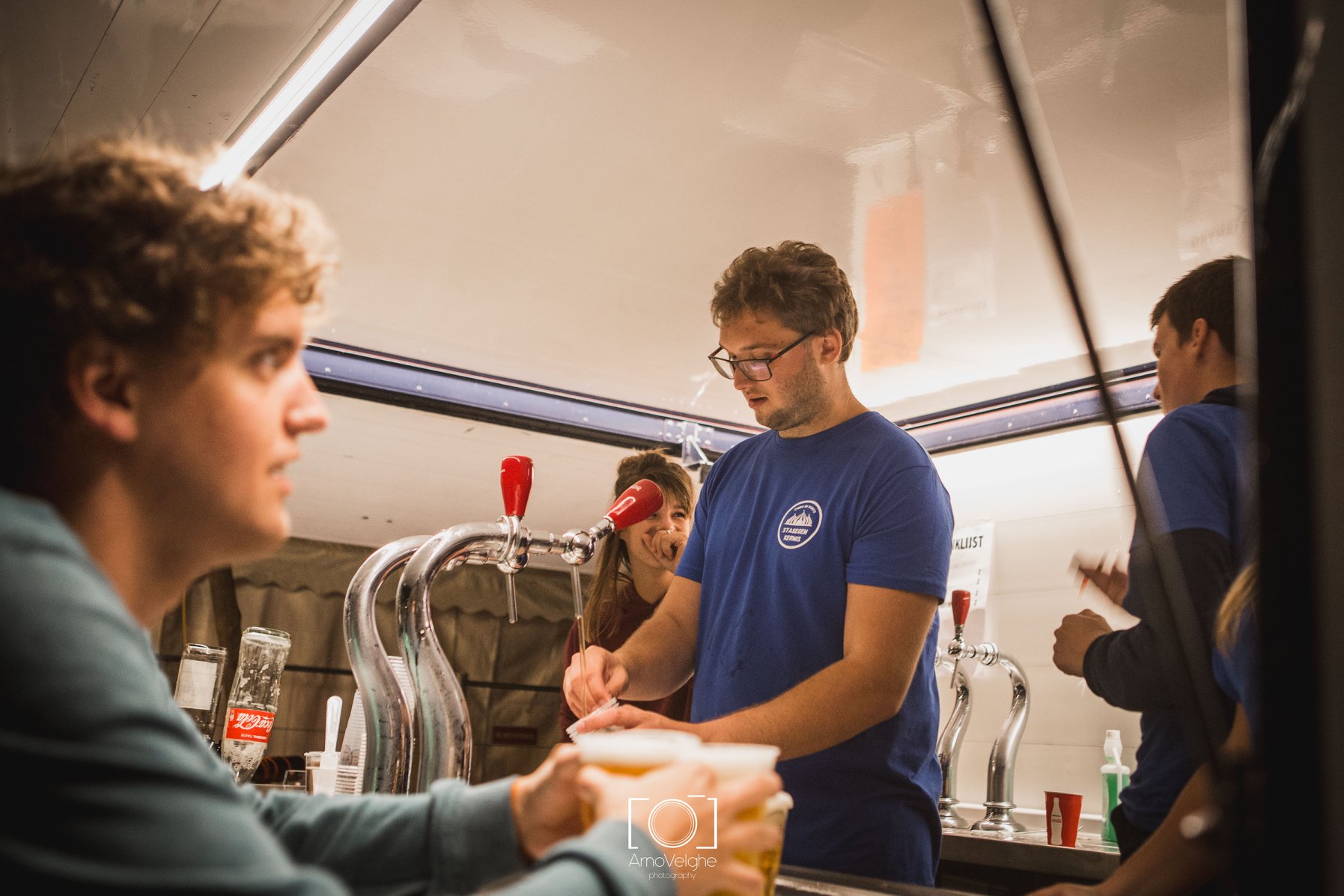 0471/60 29 22